BIÊN BẢN HỌP HỘI ĐỒNG ĐÁNH GIÁ NGHIỆM THUĐỀ TÀI KHOA HỌC VÀ CÔNG NGHỆTHÔNG TIN CHUNGA1. Tên đề tàiA2. Thuộc ngành/nhóm ngànhA3. Loại hình nghiên cứu Nghiên cứu cơ bản Nghiên cứu ứng dụng Nghiên cứu triển khaiA4. Chủ nhiệm: ……………………………………………………………………………………………………………………A5. Cơ quan chủ trì: …………………………………………………………………………………………………………………A6. Quyết định thành lập Hội đồng.............../QĐ-ĐHQG-KHCN ngày ..../..../20... của Giám đốc ĐHQG-HCMA7. Địa điểm và thời gian họp Hội đồng..................................................................................................,  ngày .../..../20... A8. Thành viên Hội đồngTổng số thành viên có mặt: ............/...........Vắng mặt: ........ người, gồm các thành viên:		..................................................................	Thư ký khoa học: .........................................................B.  NỘI DUNG LÀM VIỆC CỦA HỘI ĐỒNGÐại diện cơ quan tổ chức phiên họp nêu những nội dung, yêu cầu chủ yếu đối với việc đánh giá, quy trình làm việc của hội đồng sau khi thư ký hành chính công bố quyết định thành lập hội đồng.Hội đồng thảo luận, thống nhất phương thức làm việc và cử một trong các ủy viên hội đồng ghi biên bản họp; Phiên họp tiến hành dưới sự điều khiển của chủ tịch.KẾT QUẢ KIỂM PHIẾU VÀ KẾT LUẬN CỦA HỘI ĐỒNGC1.  Kết quả kiểm phiếuSố phiếu phát ra: ……       Số phiếu thu về: ……          Số phiếu hợp lệ: ……Tổng điểm: …….Điểm trung bình: ….Xếp loại nghiệm thu: .........C2. Kết luận và kiến nghị của Hội đồng a. Kết luậnMức độ đáp ứng so với đăng ký (Về mục tiêu, nội dung, cách tiếp cận, phương pháp nghiên cứu, kỹ thuật sử dụng...)Số lượng và chất lượng sản phẩm so với đăng ký Chất lượng báo cáo tổng kếtb. Kiến nghịGhi nhận kết quả nghiệm thu xếp loại: ........Kiến nghị (khen thưởng, đề nghị tiếp tục đầu tư, áp dụng kết quả vào thực tế)Các yêu cầu về việc hoàn thiện báo cáo tổng kếtPhụ lụcNHỮNG Ý KIẾN THẢO LUẬN CỦA THÀNH VIÊN HỘI ĐỒNG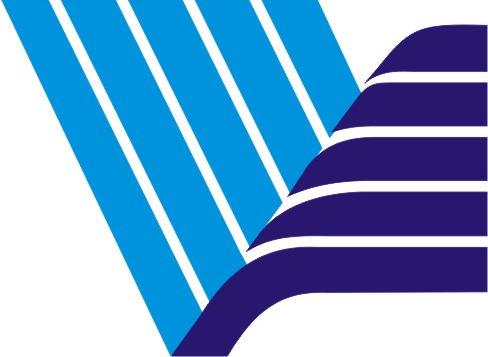 Đại học Quốc giaThành phố Hồ Chí MinhMẫu M09Mã số đề tài: …………..…Đại học Quốc giaThành phố Hồ Chí MinhMẫu M09Mã số đề tài: …………..…Đại học Quốc giaThành phố Hồ Chí MinhMẫu M09Mã số đề tài: …………..…Đại học Quốc giaThành phố Hồ Chí MinhMẫu M09Mã số đề tài: …………..… Khoa học Xã hội Toán Khoa học và Công nghệ Vật liệu Khoa học Nhân văn Vật lý Năng lượng Kinh tế, Luật Hóa học và Công nghệ Hóa họcCơ khí, Tự động hóa, Kỹ thuật Giao thông Quản lý Sinh học và Công nghệ Sinh học Điện – Điện tử Khoa học Sức khỏe Công nghệ Thông tin và Truyền thông Khoa học Trái đất và Môi trường Xây dựng Khác: ………………………..Cách xếp hạng:Xuất sắc:   Từ 95 - 100 điểm; Tốt:            Từ 85 - 94 điểm;Khá:              Từ 70 - 84 điểm;Đạt:               Từ 50 - 69 điểm;Không đạt:   Dưới 50 điểmTHƯ KÝ KHOA HỌC (Họ, tên và chữ ký)CHỦ TỊCH HỘI ĐỒNG(Họ, tên và chữ ký)